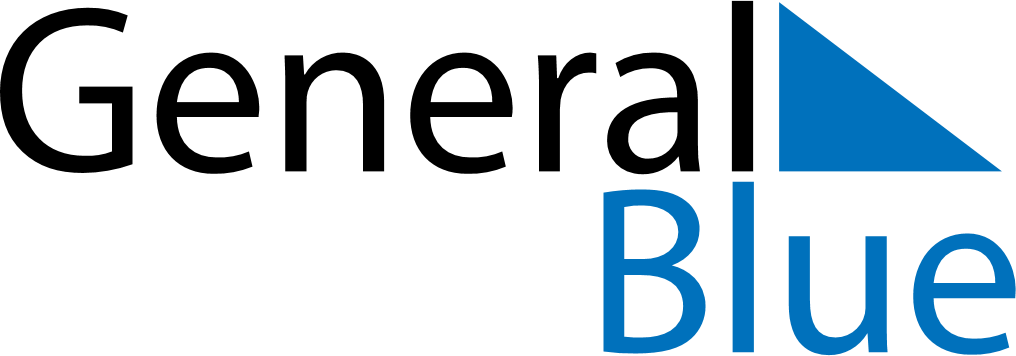 June 2022June 2022June 2022June 2022June 2022June 2022CyprusCyprusCyprusCyprusCyprusCyprusMondayTuesdayWednesdayThursdayFridaySaturdaySunday123456789101112Pentecost131415161718192021222324252627282930NOTES